РОЖДЕСТВО            Рождество – это  праздник  не  только  для  детей,  но  и  для  взрослых.   Дети  с  большим  нетерпением  ждут  мероприятий,  приуроченных   к  этой  дате. 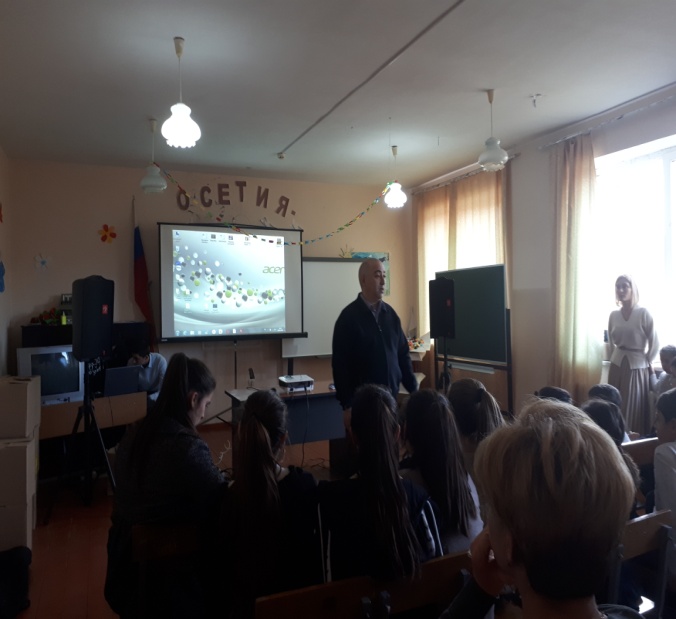 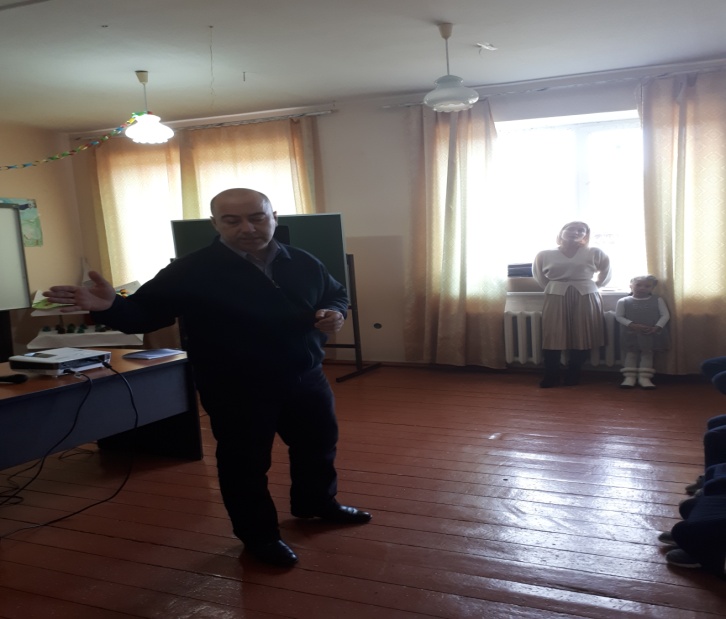           16.01.19 г.   школу с.Раздзог   посетили  с благотворительной  миссией представители  спортивного  движения  «Дороже золота»  во главе с руководителем  Джериевым  Германом  Хазбиевичем.  Детям  был  показан познавательный  фильм  «Старый сапожник».  По  итогам  просмотра  была  проведена  дискуссия  и  викторина «Угадай  мелодию»  с  вручением призов.  После  мероприятия  всем присутствующим  детям и педагогам были вручены подарки.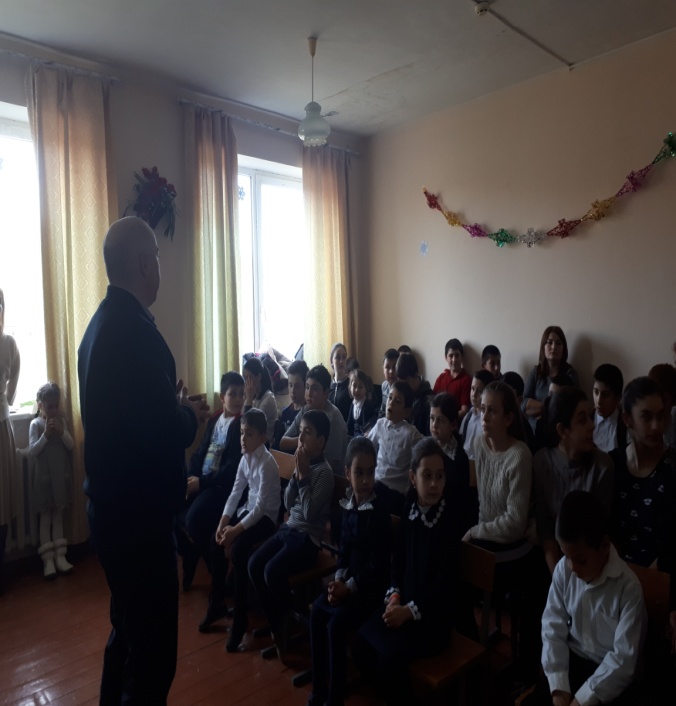 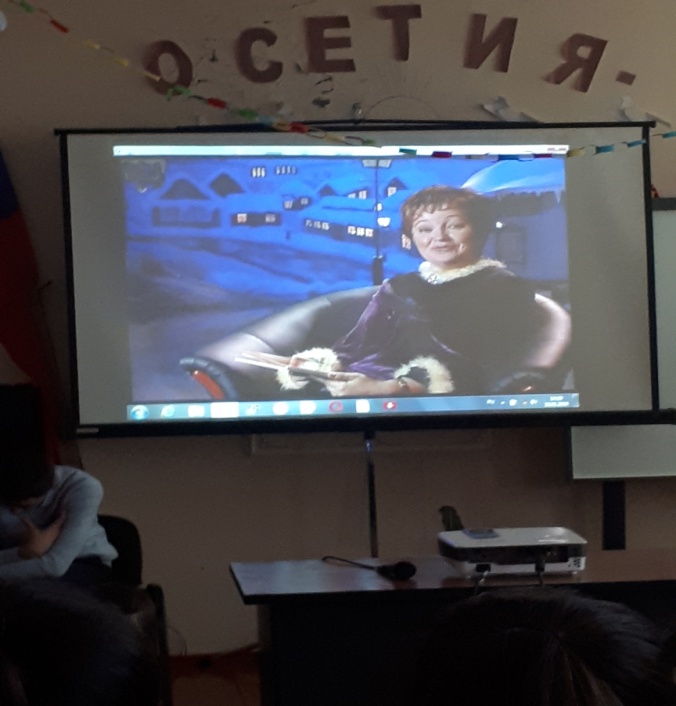           Коллектив  МБОУ  СОШ  с.Раздзог  благодарит  всех  участников  и  членов  движения  «Дороже золота»  во  главе  с  Джериевым  Германом  Хазбиевичем  за  проявленное внимание  и  надеемся , что  такие  мероприятия  будут  проводиться  каждый  год.  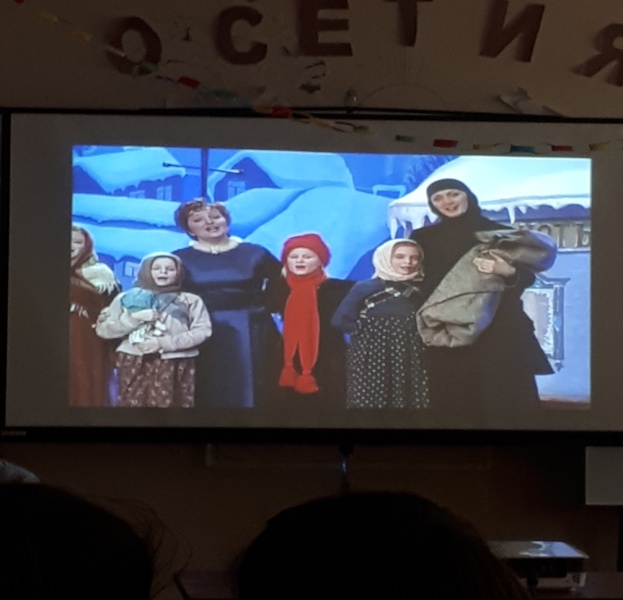 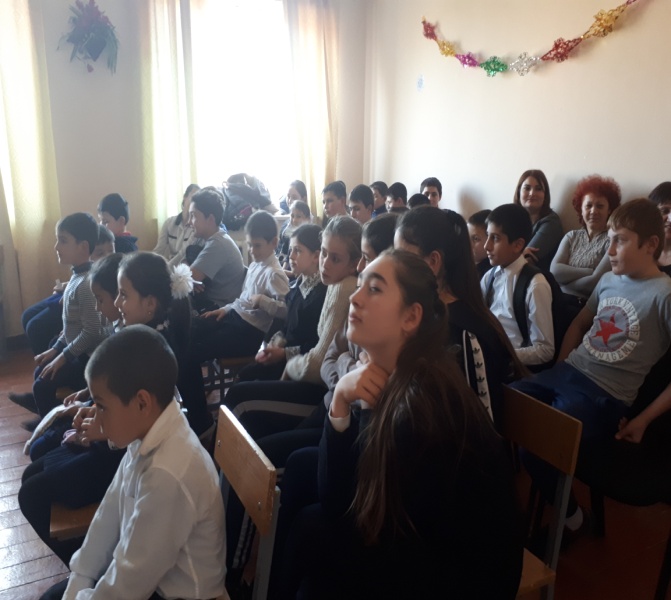           Успехов вам,  здоровья  и  возможность  приносить  радость  и  добро. Спасибо Вам!         Подготовила: учитель истории: Габараева З.А.